МДОУ «Детский сад  № 75»Руководитель – Львова Ольга АнатольевнаСтарший воспитатель – Колесова Елена НиколаевнаУчитель-логопед - Челина Елена Николаевна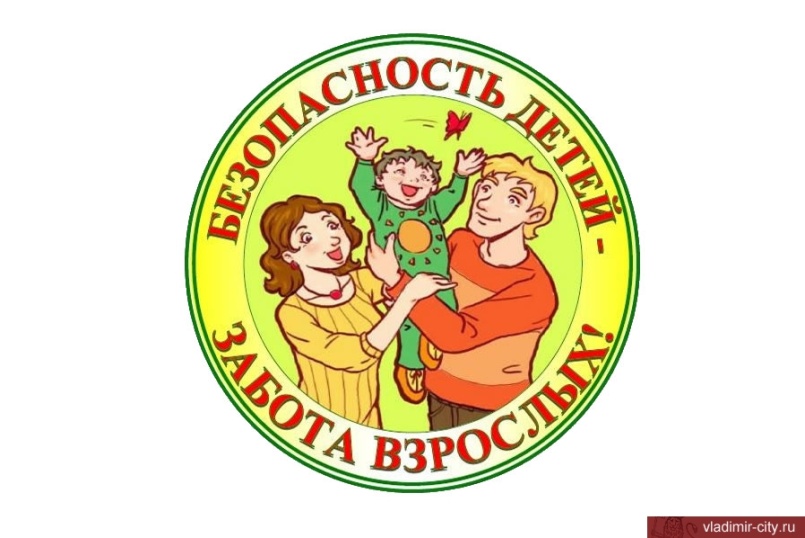 План мероприятия09.30 – 10.00 – регистрация участников10.00 – 10.10 – вступительное слово «Управленческая политика ДОУ в рамках обеспечения безопасности»Заведующий  Львова О.А.10.10 – 10.25 Из опыта работы ДОУ «Основные направления деятельности ДОУ в рамках обеспечения безопасности в сотрудничестве с родителями и воспитанниками»Старший воспитатель Колесова Е.Н., учитель-логопед Челина Е.Н.10.25 – 11.00  – открытый показ образовательной деятельности с детьми старшего возраста в форме досуга  «Незнайка в стране Светофории»Музыкальный руководитель Синицына Е.В., воспитатели Чистова Н.В., Пьянькова Н.А.11.00 – 11.15 – Экскурсия в центры ПДД группСтарший воспитатель Колесова Е.Н.Учитель-логопед Челина Е.Н.11.15 – 11.30 – Работа в секциях: секция 1 – «Взаимодействие музыкального руководителя с педагогами ДОУ в рамках реализации  программы обучения дошкольников ПДД»Музыкальный руководитель Синицына Е.В.Секция 2 – «Взаимодействие старшего воспитателя с педагогами и родителями ДОУ в рамках реализации  программы обучения дошкольников ПДД»Старший воспитатель Колесова Е.Н.11.30 – 11.40 - Рефлексия. Обратная связьУчитель-логопед Челина Е.Н.Для заметок_____________________ ________________________________________________________________________________________________________________________________________________________________________________________________Рады сотрудничеству!«Комплексная безопасность» - умение руководителя и всех специалистов дошкольной образовательной организации правильно оценивать внешние факторы, угрожающие жизни, здоровью, комфорту детей и взрослых, находящихся на территории ДОО, а также оперативно и адекватно реагировать на них…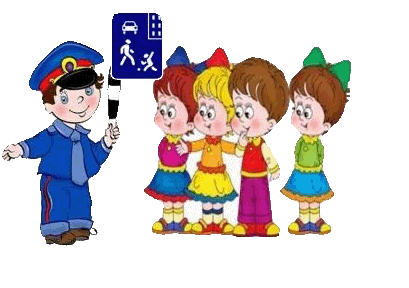 Муниципальное дошкольное образовательное учреждение «Детский сад  № 75»Адрес: 150014, г. Ярославль,ул. Салтыкова-Щедрина, 40-аТелефон (факс): 8 (4852) 30-34-14Эл. почта:  yardou075@yandex.ruСайт: http://mdou75.edu.yar.ruМуниципальное дошкольное образовательное учреждение «Детский сад № 75»Ресурсный центр «Обеспечение качества дошкольного образования в условиях реализации ФГОС ДО: внутрифирменный мониторинг качества дошкольного образования» Семинар-практикум «Управленческая политика качества работы дошкольного образовательного учреждения: обеспечение безопасности ДОУ в контексте сотрудничества с родителями и воспитанниками»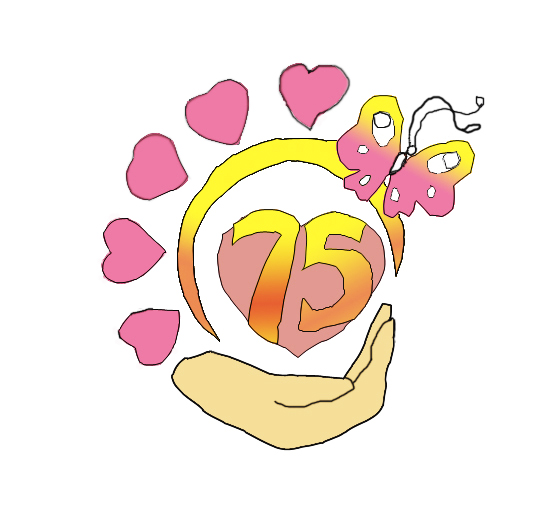 г. Ярославль,  16 ноября 2018 г.